Dimanche 25 avril 2021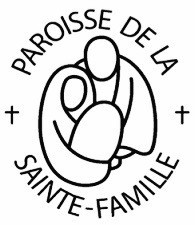 4ème dimanche de Pâques Journée mondiale de prière pour les vocationsDieu a besoin de toi … oui, toi !Ce quatrième dimanche de Pâques, tous les ans, nous écoutons, dans le chapitre dixième de saint Jean, la parabole du Christ, vrai berger. Et tous les ans, à cette même distance de Pâques, l’Église, associant à cette parabole du berger le ministère pastoral des prêtres, fait prier pour les vocations. En premier pour les vocations sacerdotales, mais aussi pour les vocations des hommes et des femmes, à la consécration de toute leur vie, de manières différentes.La dignité de la personne humaine s’enracine, dans sa création, à l’image et à la ressemblance de Dieu. Par la raison, la personne humaine est capable de comprendre l’ordre des choses établies par le Créateur. Par sa volonté, elle est capable de se porter d’elle-même vers son bien véritable. Elle trouve sa perfection dans la recherche et l’amour du vrai et du bien.Découvrir le visage de Dieu. Qui est Dieu pour nous ? Dieu créa l’homme à son image, à l’image de Dieu il le créa, homme et femme il les créa. Dieu les bénit et leur dit : « Soyez féconds, multipliez, emplissez la terre et soumettez-la ». (Gn. 1, 27-28) Dotée d’une âme spirituelle et immortelle, la personne humaine est la seule créature sur la terre que Dieu a voulue pour elle-même. Dès sa conception, elle est destinée au bonheur éternel. C’est ainsi que Dieu a placé la personne humaine au sommet de la création. Il a associé la personne humaine à l’achèvement de la création.Tous appelés à la sainteté en recherchant le dessein de Dieu sur chacun de nous. Se poser la question : « Comment reconnaître et aimer cet appel personnel que tu m’adresses ? » Je sais que tu veux mon bonheur et que Tu me donneras la force nécessaire pour faire ta volonté, qui est ma vocation que je reçois de Toi.Porter le Christ dans le monde tel qu’il est : « Et ne vous modelez pas sur le monde présent, mais que le renouvellement de votre jugement vous transforme et vous fasse discerner quelle est la volonté de Dieu, ce qui est bon, ce qui lui plaît, ce qui est parfait » (Rm 12,2). La bonne nouvelle du salut doit être portée jusqu’aux extrémités de la terre : Comment témoigner et nous engager comme chrétiens dans le monde ?Être chrétien dans le temps ordinaire nous invite à approfondir notre vocation de disciples. Ces vocations sont variées, chacune est personnelle et répond à l’appel de Dieu. La vocation universelle surnaturelle dépasse notre nature ; elle vient de l’extérieur, elle vient du choix de Dieu, elle appelle à la consécration ceux qui sont les prêtres, les religieux, les laïcs consacrés. La vocation universelle naturelle répond à un appel qui vient de l’intérieur, de notre nature humaine. Pour répondre à l’appel de Dieu, comment grandir sans laisser notre foi se détourner ou s’émousser par les ronces et la sécheresse ?« La moisson est grande et les ouvriers peu nombreux. Priez le maître de la moisson d’envoyer des ouvriers ». Ce dimanche, prions pour tous ceux qui ont répondu à l’appel de Dieu pour un sacerdoce ministériel. Par le sacrement de l’Ordre, ils deviennent successeurs des apôtres et reçoivent l’Esprit de Jésus pour agir en son nom et en sa personne.Guy Morvan, diacre permanentPrièreSeigneur Jésus, Bon Pasteur, tu es venu à la recherche des brebis perdues, afin de les sauver. Nous t’en supplions instamment : envoie des ouvriers dans ta vigne. Donne à ton Église de saints prêtres, diacres, moines, moniales, missionnaires. Donne à ton Église de nombreux frères et sœurs consacrés ou mariés,   qui pourront t’aimer et servir leurs frères, qui pourront te porter dans le monde, afin que tous, se sentant frères, s’aiment et soient aimés du Père. Père bien aimé, suscite dans le cœur de nombreux frères et sœurs le désir de répondre à l’appel de ton Fils, lui qui s’est fait le serviteur de tous. Nous t’en supplions par Jésus le Christ, ton Fils, Notre Seigneur.Samedi 24 avril	Messes 	8 h 30, au monastère du Carmel11 h, au monastère de La Visitation ; 11 h 30, à l’Espace BernadetteVeillée de prière et témoignages des carmélites, à 17 h, au monastère du CarmelMesse dominicale, à 17 h 30, à l’église Saint-Joseph-des-MontôtsDimanche 25	4ème dimanche de Pâques - Journée mondiale de prière pour les vocationsMesses 	8 h 30, au monastère du Carmel ; 10 h, à l’Espace Bernadette10 h 30, à la cathédrale ; 11 h, au monastère de La VisitationVeillée louange-adoration, animée par le groupe Sel et Lumière, à 16 h, à l’église Saint-PierreDimanche 2	5ème dimanche de PâquesMesses 	8 h 30, au monastère du Carmel ; 10 h, à l’Espace Bernadette10 h 30, à la cathédrale ; 11 h, au monastère de La VisitationLundi 26Messes 8 h 30, au monastère du Carmel ; 11 h, au monastère de La Visitation11 h 30, à l’Espace BernadetteMardi 27Messes 8 h, à la cathédrale (laudes à 7 h 50) ; 8 h 30, au monastère du Carmel11 h, à l’église Saint-Joseph-des-Montôts11 h, au monastère de La Visitation ; 11 h 30, à l’Espace BernadetteMercredi 28Messes 8 h 30, au monastère du Carmel ; 11 h, au monastère de La Visitation11 h 30, à l’Espace BernadetteJeudi 29Messes 8 h, à la cathédrale (laudes à 7 h 50) ; 8 h 30, au monastère du Carmel11 h, au monastère de La Visitation ; 11 h 30, à l’Espace Bernadette18 h, à l’église Notre-Dame-de-LourdesAdoration du Saint-Sacrement au monastère de La Visitation, de 17 h à 18 hAdoration du Saint-Sacrement au monastère de La Visitation, de 17 h à 18 hAdoration du Saint-Sacrement au monastère de La Visitation, de 17 h à 18 hVendredi 30Messes 8 h 30, au monastère du Carmel ; 11 h, au monastère de La Visitation11 h 30, à l’Espace Bernadette ; 18 h, à l’église Saint-ÉtienneSamedi 1er maiMesses 8 h 30, au monastère du Carmel ; 11 h, au monastère de La Visitation11 h 30, à l’Espace BernadetteMesse dominicale, à 17 h 30, à l’église Saint-Joseph-des-MontôtsMesse dominicale, à 17 h 30, à l’église Saint-Joseph-des-MontôtsMesse dominicale, à 17 h 30, à l’église Saint-Joseph-des-Montôts